Use Recreational Vehicles					Keep Excess Unregistered VehiclesKeep Long/Heavy Vehicle					Place a Shipping ContainerReside in a Temporary Dwelling (up to 60 days)		Discharge FireworksIf you are not the owner of the land/property, you must have approval from the land owner to apply for and carry out the requested permit activities in this application.If applying to reside in a temporary dwelling (for up to 60 days), a permit cannot be issued if the property is owned by the Office of Housing. Also, permits cannot be issued to reside in a motor vehicle, shipping container or shed.If applying to discharge fireworks on private land, it is illegal to discharge fireworks unless they are discharged by a licensed pyro-technician who holds the appropriate public liability insurance with a minimum coverage of $10M.To be eligible for a permit, you must provide certain information specified in this checklist. Not providing the information will result in a delay or non-approval of your permit application.	Site plan. You must provide a site plan in the template provided in section 7. Photographs may also be submitted to support your application.	Land owner approval. If you are not the owner of the land/property, you must have approval from the land owner and provide their name and contact number.	If applying to discharge fireworks, you must provide a copy of the licensed pyro-technician’s Public Liability Insurance policy. 	The application fee of $127.50 must be paid at the time of lodging your application. Application fees are non-refundable. If you need clarification on fees or require more information about permits, call Council on 9705 5200. You can lodge your application:City of Casey is committed to protecting your privacy. Your personal information will be handled in accordance with the Privacy and Data Protection Act 2014. All personal information collected by the City of Casey will only be used for the purposes outlined within our Privacy Policy. Council’s Privacy Policy is available from our website www.casey.vic.gov.au/council/your-council/privacy and all Council Customer Service Centres. For further information about how Council manages and uses your personal information or how you can access and/or amend your personal information please contact Council’s Privacy Officers via our website www.casey.vic.gov.au/council/contact/feedback-form or by calling on 9705 5200.  Surname	Given namesProperty addressSuburb	PostcodeTelephone (BH)	Mobile	Email (all email correspondence will be sent to this email)Are you the owner of the land/property for which you are seeking the permit?Yes	 Go to the permit details section belowNo	 You must have obtained approval from the land owner to conduct the permit activity/ies on the property and provide the  
 name of the land owner and a contact telephone numberName of land owner	Contact telephone (BH)If granted, how would you like to receive your permit?By email	 	By post to the property address above What type of permit are you applying for? (choose all that apply)Use recreational vehicles	 Complete sections 1 & 7. Keep a long/heavy vehicle	 Complete sections 2 & 7.Keep excess unregistered vehicles	 Complete sections 3 & 7.Place a shipping container	 Complete sections 4 & 7.Discharge fireworks	 Complete sections 5 & 7.Reside in a temporary dwelling for up to 60 days	 Complete sections 6 & 7.Provide details of the recreational vehicle useDate and timesList all recreational vehicles that will usedProvide details of all long/heavy vehicles to be kept at the propertyList all long/heavy vehicles to be kept at the propertyProvide details of all unregistered vehicles to be kept at the property What is the land size of the property where the excess unregistered vehicles are to be kept? Under 1,000 square metres 	1,000 square metres or more  Details of all unregistered vehicles to be kept at property (list all unregistered vehicles, not just the excess)Provide details of the shipping containerFor what period will the shipping container be on the property?Date from	Date toWhat size is the shipping container? 40 foot     20 foot Other (please specify)What is the purpose for getting the shipping container?Provide details of the fireworksWhen are you proposing to discharge fireworks?Date	Start time	Finish timeWhat is the reason for discharging the fireworks?What type of fireworks will be discharged? Low impact noise levels     High impact noise levels     Name of licensed pyro-technician  	License number	Contact telephone number (BH)Provide details of the temporary dwellingType of temporary dwellingCaravan     Mobile home     Moveable dwelling     Tent     Other (please specify)When are you proposing to reside in the temporary dwelling?Date from	Date toWhat is the reason for residing in the temporary dwelling?You must provide a site plan using the template below.Using the symbols below, show the location of: all houses/dwellings and garages on your property; andwhere the proposed use will take place.If completing the diagram on screen, you can copy and paste the symbols and resize accordingly. If drawing the diagram by hand you can resize the symbols to suit your needs. If re-sized, all symbols still need to be identifiable.If the space provided is insufficient, attach a separate diagram using the same template and symbols.Symbols	House/Dwelling = 	Garage = 	Proposed use =	By lodging this application you declare that:The information provided in this application form and all attachments is true and correct. You understand it is an offence to provide false information and penalties apply.If you are not the land owner of the property to which this application applies, you have sought and gained approval from the land owner to apply for and keep excess animals or livestock on the property.If the permit is granted, you will comply with all permit conditions and the City of Casey Community Local Law 2018.Remember, your application cannot be processed without the application fee and information specified in the checklist on the first page of this form.Council will consider your application. You may be required to provide further information.Neighbour feedback forms will be forwarded by Council to the neighbouring properties that may be affected by this application.In most cases, a Council Officer will contact you to arrange a visit to the property and determine whether to grant a permit.Additional permit fees apply for long/heavy vehicles. If approved, your permit will be sent to you. If not approved, you will be advised in writing.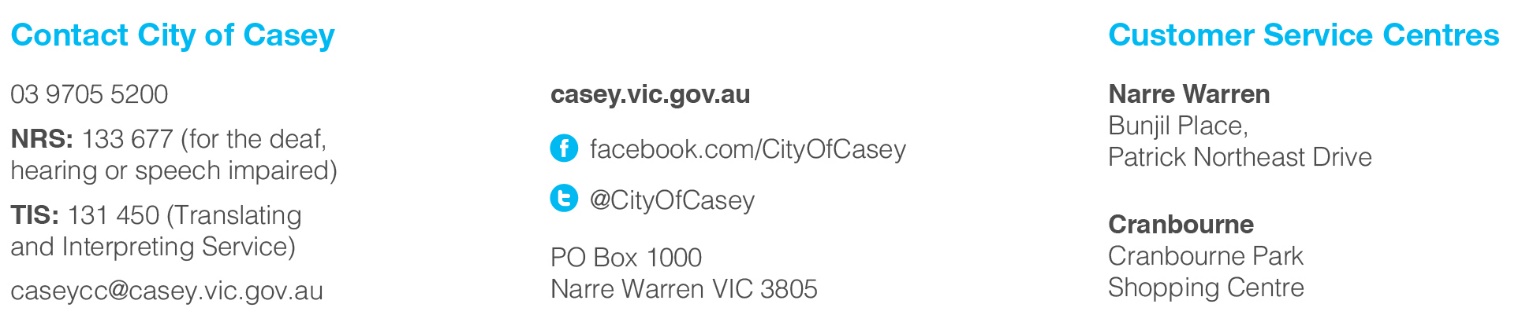 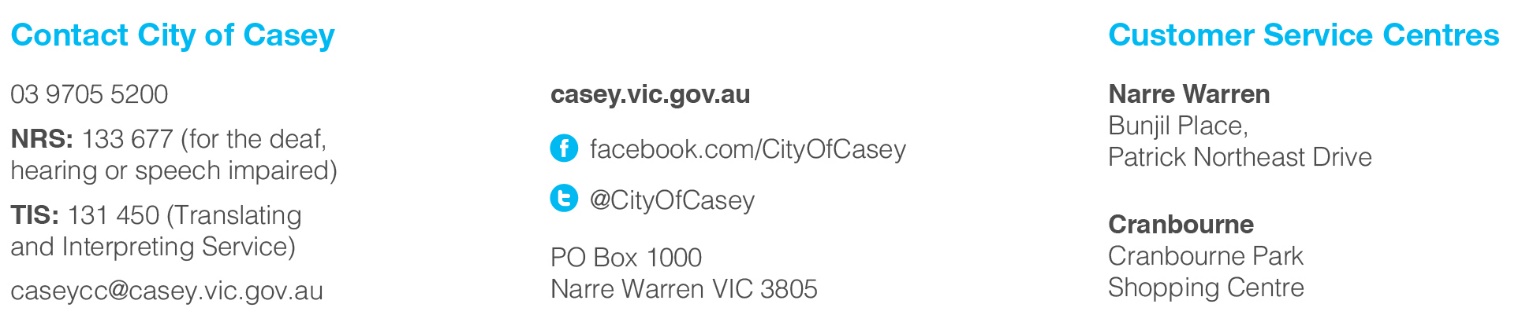 Things you should know before applyingApplication checklistHow to lodge and pay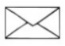 By mail (cheque or money order only)Do not send cash by mail. Enclose a cheque or money order made payable to ‘City of Casey’ and post the completed form and payment to: City of Casey 
PO Box 1000 Narre Warren VIC 3805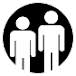 In person (eftpos, cash, visa, mastercard, cheque or money order)Narre WarrenBunjil Place, Patrick Northeast DriveMonday - Friday: 8:30 am - 5:00 pm Cranbourne Cranbourne Park Shopping CentreMonday - Friday: 9:00 am - 5:00 pm Saturday: 9:00 am - 12:00 pmOffices not open on public holidays.PrivacyOffice use onlyOffice use onlyOffice use onlyOffice use onlyPayment received (date)Receipt numberApplicant’s detailsPermit detailsSection 1 – Use recreational vehiclesPeriod or Date/sDay of the week (e.g. Sunday)Start time Finish time Type of vehicle 
(motorbike, buggy, 4WD etc)MakeModelEngine sizeSection 2 – Keep a long/heavy vehicleRegistration numberType of vehicle (e.g. truck)Length including trailerGVMSection 3 – Keep excess unregistered vehiclesMakeModelMakeModelSection 4 – Shipping containerSection 5 – Discharge fireworksSection 6 – Reside in a temporary dwellingSection 7 – Site plan (all applicants must complete this section)Applicant declarationChecklistWhat happens next?